ATHLETENVEREINBARUNGzwischen dem RLZ XYundAthlet:in XXSaison 2023/24 (01.05.2023 – 30.04.2024)Datum26.04.2023AutorenVersionVorname NachnameStatusKlassifizierungVerteilergenehmigt durch GLöffentlich innerhalb des RLZ XYXY Geschäftsleitung / Vorstand / Ressortmit-glieder / AthletenAllgemeinDu gehörst zu den besten Athleten im RLZ XY. Es freut uns, dich in unserem RLZ Kader zu begrüssen.Unter der Leitung des RLZ XY ermöglichenwir dir die bestmögliche Ausbildung in deiner Sportart. Das Ziel ist es, dich miteiner optimalen Koordination zwischen Schule/Beruf und Leistungssport zufördern.Mit einer zielgerichteten Karriereplanung wollen wir dir mögliche Perspektivenim Leistungssport eröffnen. Unser gut ausgebildeter Trainerstab schafft dir diebesten Bedingungen, um dich bestmöglich weiterzuentwickeln.Dein Erfolg hängt aber zum grössten Teil von deinem eigenen Einsatz ab. Er-folg ist geprägt von harter und zielgerichteter Arbeit.Als Kadermitglied des RLZ XY bist du fürjunge Athleten:innen ein Vorbild und mit deinem professionellen Auftreten ein Aushängeschild unserer Organisation.Wir erwarten von dir, dass du unsere Regeln befolgen wirst und im Trainingund Wettkampf immer dein Bestes gibst.Persönliche Daten (durch den Athleten:in auszufüllen)NameVornameAdressePLZOrtGeburtsdatumSozialvers.-Nr.E-Mail (eigene)E-Mail (Vater)E-Mail (Mutter)Handy (eigenes)Handy (Vater)Handy (Mutter)NotfallkontaktSkiklub756.Swiss-Ski Nr.FIS Nr.Schule/BerufArbeitgeberAdresse, Tel.-Nr.ArbeitgeberHobbies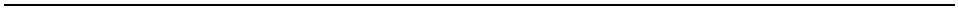 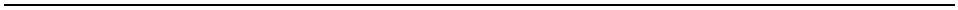 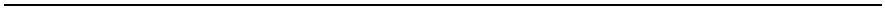 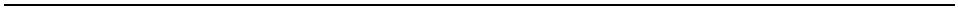 Durch das RLZ XY auszufüllenName des AthletenKaderRLZ XY A-KaderVertreten durchAlpinchef, Cheftrainer, Präsident RLZ (komplette Adresse)Persönliches VerhaltenIch erscheine immer pünktlich zu allen vereinbarten Terminen.Ich bin kritikfähig und nehme die konstruktiven Hinweise meiner Trai-ner auf.Ich suche bei Klärungsbedarf das Gespräch mit meinen Trainern.Ich verhalte mich jederzeit vorbildlich.Ich setzte alle meine Kraft in meine Weiterentwicklung.Ich lebe Fairplay in jeder Beziehung und halte mich jederzeit an diehttps://www.swiss-ski.ch/ueber-swiss-ski/verband/organisation/werte-ethik/ Ich verpflichte mich auch in der Schule/im Beruf immer vollen Einsatzzu geben.Ich nehme möglichst an allen Trainings und Wettkämpfen teil.Absenzen begründe ich meinem Trainer so früh wie möglich.Ich akzeptiere und befolge die Weisungen und Entscheidungen derTrainer, der Dachverbände und der Organisatoren von Wettkämpfen.Ich respektiere Anweisungen von Dritten (Personal von Bergbahnen,Haus- und Anlagenwarte, Personal von Hotel und Sportanlagen usw.).Ich bin mir der Tragweite des Einsatzes von Social-Media bewusstund poste keine Inhalte, welche Persönlichkeits- und/oder Daten-schutzrechte verletzen oder rufschädigend sein könnten.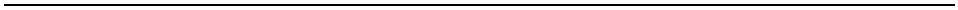 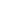 Trainings- und WettkampfbetriebRechte des AthletenDas RLZ XY bietet dem Athleten stufen- und leistungsgerechte Trainings an.Die Athleten werden individuell und bestmöglich betreut und begleitet.Es wird eine optimale Koordination zwischen Schule/Beruf und Leis-tungssport gesucht.Im Rahmen des vorhandenen Wissens wird der Athlet in den Berei-chen Training, Wettkampf, Mentaltraining sowie Ernährung und Mate-rial optimal beraten.Das RLZ XY versucht, mit einer vernünftigen finanziellen Belastung, al-len talentierten Nachwuchssportlern Perspektiven im Leistungssportzu eröffnen.Der Sportler wird durch den Disziplinenchef über die finanziellen Ei-genleistungen in der vereinbarten Saison informiert.Der Sportler wird über die Jahresplanung und die Selektionskriteriensowie Anforderungen für Kader und Wettkämpfe informiert.Trainings- und Wettkampfabsenzen können nach Rücksprache mitdem Cheftrainer bewilligt werden.Der Sportler kann sich in schwerwiegenden Fällen auch an die Geschäftsleitung des RLZ XY wenden.Der Sportler hat Anrecht auf vergünstigte Materialbezüge, sowie ver-günstigte Gruppentarife soweit entsprechende Angebote vorhandensind.Pflichten des Athleten der AthletinDer Sportler verpflichtet sich zur sorgfältigen Behandlung und Pflegevon Trainings- und Wettkampfmaterial und der Fahrzeuge und haftetfür selbstverschuldete Schäden.Eine Teilnahme an allen geplanten Trainings wird erwartet.Der Sportler anerkennt und respektiert Reglemente des RLZ XY sowievon übergeordneten Organisationen.Es besteht eine Informationspflicht, in erster Instanz beim Disziplinen-chef.Kosten, welche durch nicht rechtzeitiges An- und Abmelden entste-hen, werden dem Sportler in Rechnung gestellt.Der Sportler verzichtet ausdrücklich auf die Einnahme von verbotenenSubstanzen.Trainings und Wettkämpfe sowie Anlässe des RLZ XY haben stets Prio-rität vor anderen Veranstaltungen.Der Athlet verpflichtet sich, gegen Unfall und Krankheit im In- undAusland ausreichend versichert zu sein (Empfehlung: Privatversiche-rung mit freier Arzt- und Spitalwahl sowie internationale Deckung).Der Athlet ist im Besitz einer Haftpflichtversicherung.Der Athlet ist Gönner bei der REGA/AIR-GLACIERS oder ist im Besitzeines ETI Schutzbriefes oder ist anderweitig gegen entsprechende Ri-siken versichert (Rettungsflüge, Rückholflüge aus dem Ausland usw.).Einhaltung folgender Regelungen betreffend Privattrainer:Während der Aufgebotszeit (Sommer- und Wintertraining sowie Wett-kämpfe) dürfen keine Trainings mit Privatcoaches geplant und durch-geführt werden.Die Athleten werden im Startgelände und auf der Rennstrecke aus-schliesslich von ihren zuständigen RLZ-Trainern betreut.Für Trainings ausserhalb der Aufgebotszeit, muss die Trainings- undBelastungssteuerung zwingend mit dem zuständigen RLZ-Trainerabgesprochen und koordiniert werden. Diesbezüglich besteht eineumfassende Informationspflicht des Athleten.Marketing / SponsoringDas RLZ XY ist u. a. durch Sponsoren finanziert, die volle werbliche Branchen-exklusivität geniessen.Der Athlet repräsentiert das RLZ XY würdig mit seinem Benehmen, sei-nem Auftreten und seiner Bekleidung während der Aufgebotszeit undden sportlichen Aktivitäten.Der Athlet trägt die offizielle Bekleidung des RLZ XY bei jeder mögli-chen Gelegenheit. Obligatorisch ist das Tragen der Bekleidung wäh-rend den Trainings, bei Wettkämpfen, Preisverleihungen und jeglichenPresseterminen sowie bei privaten Auftritten als Sportler (Skijacke,Softshell etc. mit offiziellen Sponsoren). Der Athlet unterstützt in akti-ver Form die offiziellen Marketingaktionen des RLZ XY.Der Athlet verpflichtet sich, Sponsoren des RLZ XY bei Presseterminenpositiv zu bezeichnen.Der Athlet vermeidet geschäftsschädigendes und/oder negatives Ver-halten bzw. Äusserungen gegenüber den Sponsoren des RLZ XY.Schriftzüge persönlicher Sponsoren dürfen ausschliesslich auf Kopf-bedeckungen (Mützen, Caps, Stirnband und Helme) gemäss denRichtlinien und Vorschriften der FIS angebracht werden. Die offizielleBekleidung des RLZ XY darf in keiner Weise verändert werden. Persön-liche Sponsoren dürfen die Sponsoren des RLZ XY nicht konkurrierenund müssen vom RLZ XY vorgängig genehmigt werden.Bei werblichen Aktivitäten über eine reichweitenstarke, elektronischePlattform erwähnt der Athlet das RLZ XY und seine Sponsoren (inklu-sive Markierung). Als Richtwert gilt ein Social Media Post pro Woche.Sportbezogenes Bildmaterial von Athleten darf durch das RLZ XY für ei-gene Zwecke uneingeschränkt und entschädigungsfrei verwendetwerden.KostenDer Athlet entrichtet dem RLZ zu Beginn des Verbandsjahres einenvom RLZ bestimmten Sockelbetrag / Kaderbeitrag. Dieser Beitrag ist sowohl bei unfallbedingtem Ausfall, bei einem allfälligenRücktritt des Athleten als auch bei Auflösung dieser Vereinbarungwährend der Saison vollumfänglich geschuldet.An Trainings- und Wettkampfkursen übernimmt der Athlet 100 % derUnterkunfts-, Verpflegungs- und Ticketkosten sowie Eintritte undStartgelder. Die entsprechenden Ausführungsbestimmungen werdendurch das RLZ festgelegt.Das RLZ übernimmt die gesamten Kosten für Trainer sowie gemein-same Transportkosten ab Sammelort.Ein Saisonabonnement (regional?) wird abgegeben und ist im Sockelbeitrag ent-halten.Die offizielle RLZ-Kaderbekleidung wird zu Vorzugspreisen abgege-ben.GesundheitsangabenNameVornameGeburtsgebrechenBeschwerden mit Herz,Lunge, KreislaufLeidest du derzeitunter Verletzungen?Hattest du schon Verletzungen und/oder Operationen? Welche?Nimmst du regelmässig Medikamente zu dir? Welche?Benötigst du Notfallmedikamente? Welche?Nimmst du Nahrungsergänzungsmittel zu dir? Welche?Bist du Allergiker? Was für Allergien?Leidest du unter anderen, noch nicht aufgeführten körperlichen oder persön-lichen Beeinträchtigungen? Beschreibe diese.In Notfällen wird in Absprache mit den Eltern/dem Notfallarzt nach einer Erst-versorgung das weitere Vorgehen abgesprochen.Die ärztliche Vorsorgekontrolle im Vorfeld der Teilnahme am Trainingsbetriebliegt in der Verantwortung der Eltern.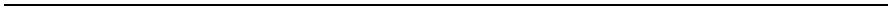 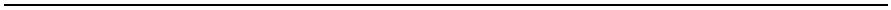 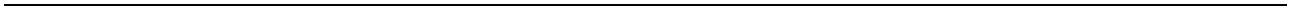 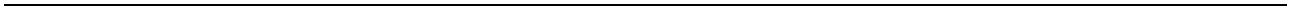 (Name, Vorname Athlet)Individuelle Vereinbarung mit dem AthletenSanktionenIm Falle von Fehlverhalten durch den Athleten und/oder deren Eltern könnendurch das RLZ XY Sanktionen ausgesprochen werden. Je nach Schwere desVergehens können diese von einfachen Ermahnungen bis hin zum Ausschluss aus den RLZ-Strukturen führen.SchlussbestimmungenÄnderungen des Wortlautes dieser Vereinbarung sind nur in Ausnahmefällenund ausschliesslich schriftlich mit gegenseitiger Unterzeichnung möglich.Mit der Unterschrift bestätigen der Athlet und die Eltern/erziehungsberech-tigte Person über die Selektion und die Informationen betreffend Material,Kosten usw. informiert worden zu sein und erklären sich mit dem Inhalt derAthletenvereinbarung einverstanden.Nutzungsrecht: Es wird darauf hingewiesen, dass die Ursprungsvorlage vom BOSV stammt. Die Nutzung dieser Vorlage wurde nach Abstimmung mit dem Präsidenten BOSV bestätigt.Ort und DatumAthletEltern/erziehungsberechtigte PersonRLZ XYAlpinchefVorstandsmitgliedCheftrainer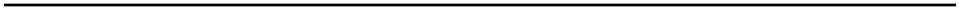 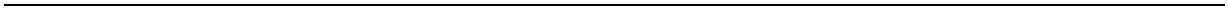 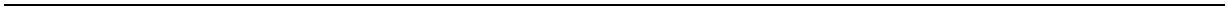 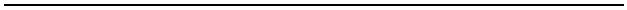 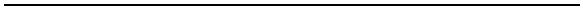 